OPM500 EMC Additional InformationA.  EMC—Background InformationB.  Product BrochureC.  Plasti-Brack InformationD.  Manufacturing ProcessesE.  Basic Financial Information about EMCF. Financial InformationG. Organizational ChartH. Plant LayoutA.  Module 1 - EMC - Background InfoThe Excellent Manufacturing CompanyCorporate information:Established: February, 1995, Columbus, Ohio President/CEO: Jack Walker (original founder) Division of National Building Supply Subsidiary of RexMag - an international conglomerate of diversified products Size and customer info: Gross Sales: Approximately $13,000,000 Total Employees: Approx. 105 Customers: National and regional home improvement centers and building supply outlets Products: Construction and building items: FASTENERS screws, bolts, nailsCONSTRUCTION FlangesBrackets – Plasti-BrackCABINET HARDWARE HingesKnobsPullsDECORATIVE HARDWARE Towel BarsTowel RingsSoap DishesSwitch PlatesOutlet PlatesB.  Module 1 - EMC - Product BrochureProductivity & Process Improvement Products: Construction and building items: FASTENERS screws, bolts, nuts, nails 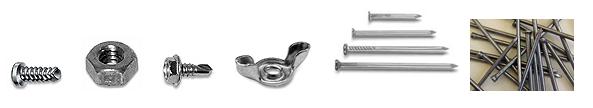 CONSTRUCTION Flanges Brackets – Plasti-Brack 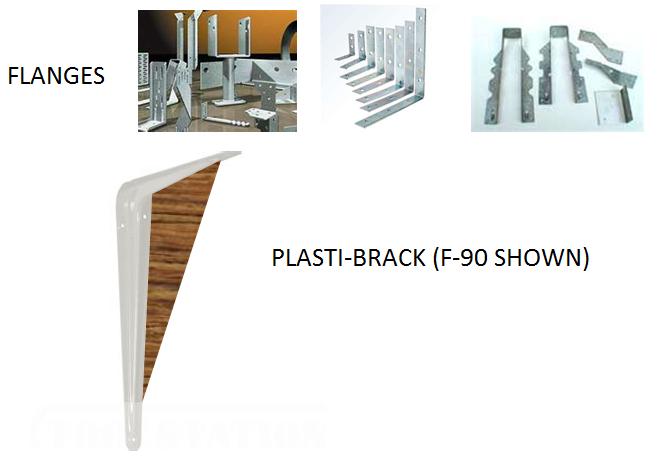 CABINET HARDWARE Hinges Knobs Pulls 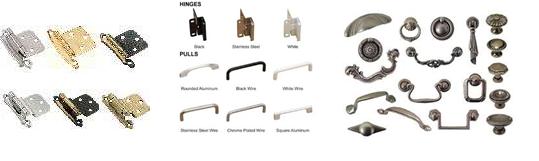 DECORATIVE HARDWARE Towel Bars Towel Rings Robe HooksSwitch Plates Outlet Plates 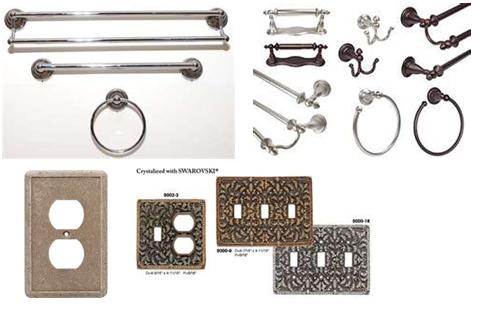 C.  Module 1 - EMC - Plasti-Brack InfoProductivity & Process Improvement The Plasti-Brack Product Line: combination metal / plastic supportsDescription of the products:Six products, different angles. F90, F100, F120A, F120B, F130, F135 Novel item patented by Excellent Unique design includes a simulated wood finish and color in the plastic insertAllows it to be used both for internal and external construction Very popular in deck, fence, and shed construction, as well as in home construction. Part number system. Each part, component, or raw material is numbered for ID purposes. This system uses the format: XnnnA. X is a prefix that denotes the type of part or material: R: Raw, S: steel, P: Plastic, F: Finished product, B-F: Bulk Packed Finishe product.nnn is the body of the part number and can be three to five digitsA is the suffix which denotes different variations of the same or similar parts.For example, F120A is a finished, assembled part, 120 is the number for this specific part, the 120 degree Plasti-brack, and A is the small version (B is the larger version).SAMPLE DRAWING & SAMPLE PROCESS FLOW CHARTFigure 1 shows a sample drawing of the F90. The P90 is the plastic insert, the S90 is the steel bracket and the F90 is the assembly of the P90 and S90. Figure 2 shows the process flow chart for the B-F90, which is the bulk packed F90.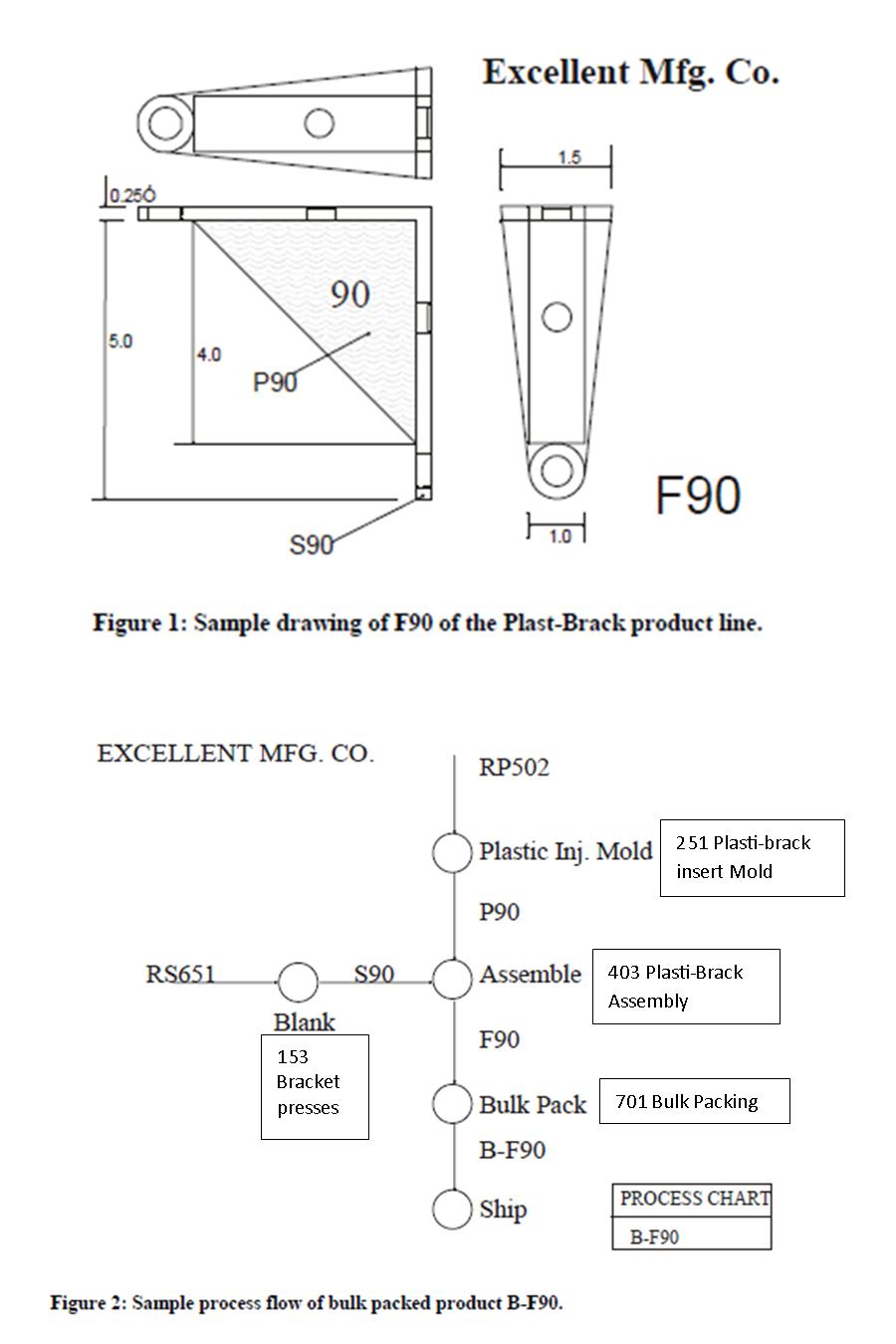 Plasti-Brack processes and descriptions Machine group 153 Bracket presses.Two 400-ton presses machine speed is 40 strokes per minute, or 2400 pieces per hourProgressive die process, so that one bracket part is produced per strokeSix progressive dies, one for each part.setup (die change over), approx. 3.5 hoursMachine group 251 Plasti-Brack insert MoldFour 250-ton plastic injection molding machinesThere are six dies, one for each plastic insertCavities per die P90 die 6 cavitiesP100 die 5 cavitiesP120A die 8 cavitiesP120B die 4 cavitiesP130 die 7 cavitiesP135 die 8 cavitiesMachine speeds: Plastic injection molding speed is from 18 - 22 seconds/shot see table below for Pieces/hr.Setup (die change over), approx. 4 hoursMachine group 403 Plasti-Brack AssemblyEight assembly stations – tables for operatorsOne operator per stationThe rate for the manual assembly operation is 8 pieces per minute or 480 pieces per hourThe assembly process consists of:grasp a plastic insert (P90)visually inspect insert if defective, toss into scrap bin and go to step 1, ORkeep for next stepgrasp a bracket (S90)move the insert to the assembly point push insert into placecheck assembly if insert will not assemble properly, toss into scrap bin, go to steps 1, 2, 4, & 5, ORif insert does assemble properly, thendrop assembly into 10 cu. ft. Tub at the side of the table.Operators are trained to also do Hinge Assembly, Towel Bar, Towel Ring and Soap Dish assembly Machine group 701 Bulk PackingThree operators work together on this linePlasti-bracks move here from 403 Plasti-Brack AssemblyEach Plasti-brack is dumped in bulk into a cardboard boxEach box holds 100 of one of the items.Measuring the number in the box is accomplished by “weigh counting”A lid assembled to the full boxA label is attached to the boxThe closed container is banded by a banding machine on the conveyer lineThe completed container is sent to the warehouseThe speed of this line is 4 containers per minute (400 pieces/min.), or 240 containers/hour (24000 pieces/hr.)NOTE: There are other products that are bulk packed besides Plasti-bracks Other construction hardware is Bulk PackedHinges are also “bare” bulk packed for cabinet makers. Otherwise hinges are bag packed first, then bulk packed to be sent to home supply stores.% of Bulk Pack time: Plasti-Brack, 18%, Other Constr. Hdwe, 36%, and Hinges, 46%Machine group 251 Plasti-Brack insert Mold Production Rates** This part does not run on this machine - there are minor issues with the mold/tool, that makes the fit unacceptable to run it.This table shows the average amount of piecies that are contained/transported in the 10 cu. ft. tubs used for material handling. The same number of the S brackets are contained as the F part.MATERIAL HANDLING DATA:
PIECES PER 10 CU. FT. TUBD.  Module 1 - EMC - Mfg ProcessesProductivity & Process Improvement Manufacturing processesThese processes are shown on the Plant Layout. You should become familiar with those that are used for the Plasti-brack Product line.100 Heading101 small headers105 large headers150 Blanking & Stamping 151 small presses153 Bracket presses157 large presses200 Zinc Die Cast Molding & Trimming201 small zinc molders203 trim, small206 large zinc molders208 trim,large250 Plastic Injection Molding251 Plasti-brack insert molding253 Hinge insert molding255 Soap dish molding300 Plating301 Barrel Plating – nickel303 Barrel Plating – chromium305 Rack Plating330 Brushing331 Straight line brushing333 Circular line brushing360 Lacquer361 Spray lacquer line363 Brush lacquer line390 Painting391 Paint line 1393 Paint line 2395 Paint booth400 Assembly401 Hinge Assembly402 Hinge Assembly - auto403 Plasti-brack Assembly404 Towel Ring Assembly406 Soap Dish Assembly500 Packaging501 Bag Packaging503 Bar, Ring, Dish Packaging700 Packing701 Bulk PackingE.  Basic Financial Information about EMCModule 1 - EMC - Financial Info.The following is the Income Statement from the year just completed.The following is the Statement of Inventories (from the Balance Sheet) for the year just ending:F.  Module 1 - EMC - Org Charts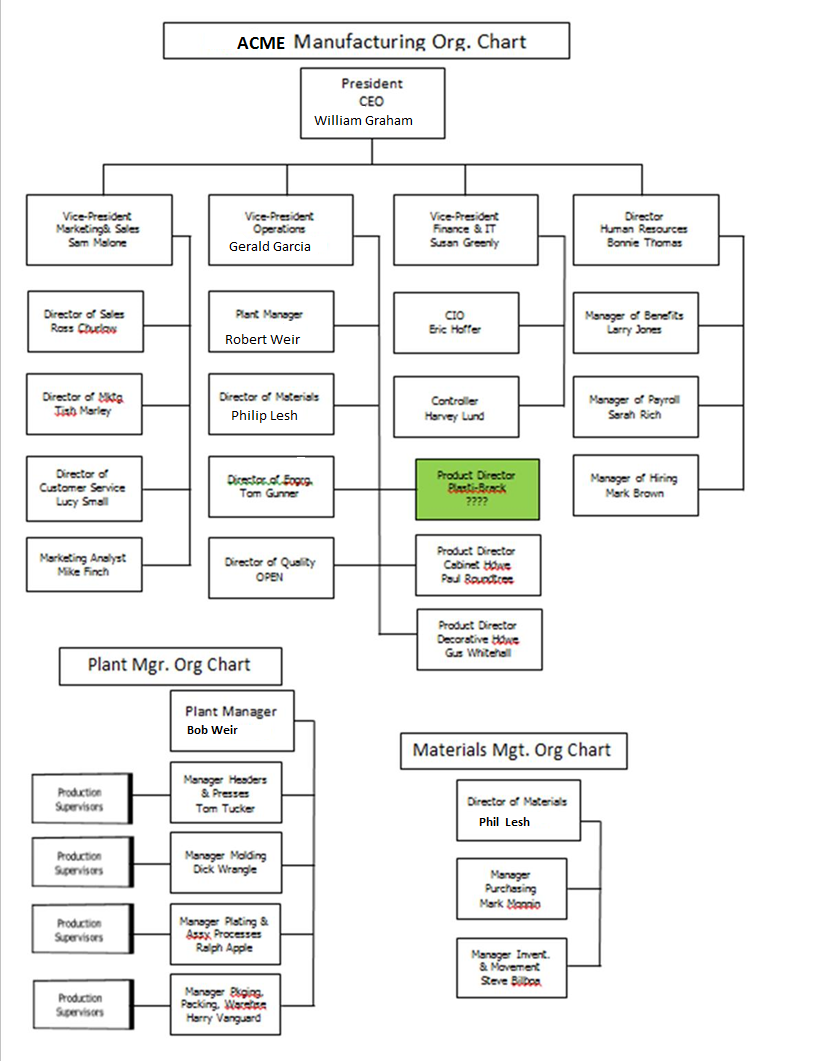 G.  EMC Plant Layout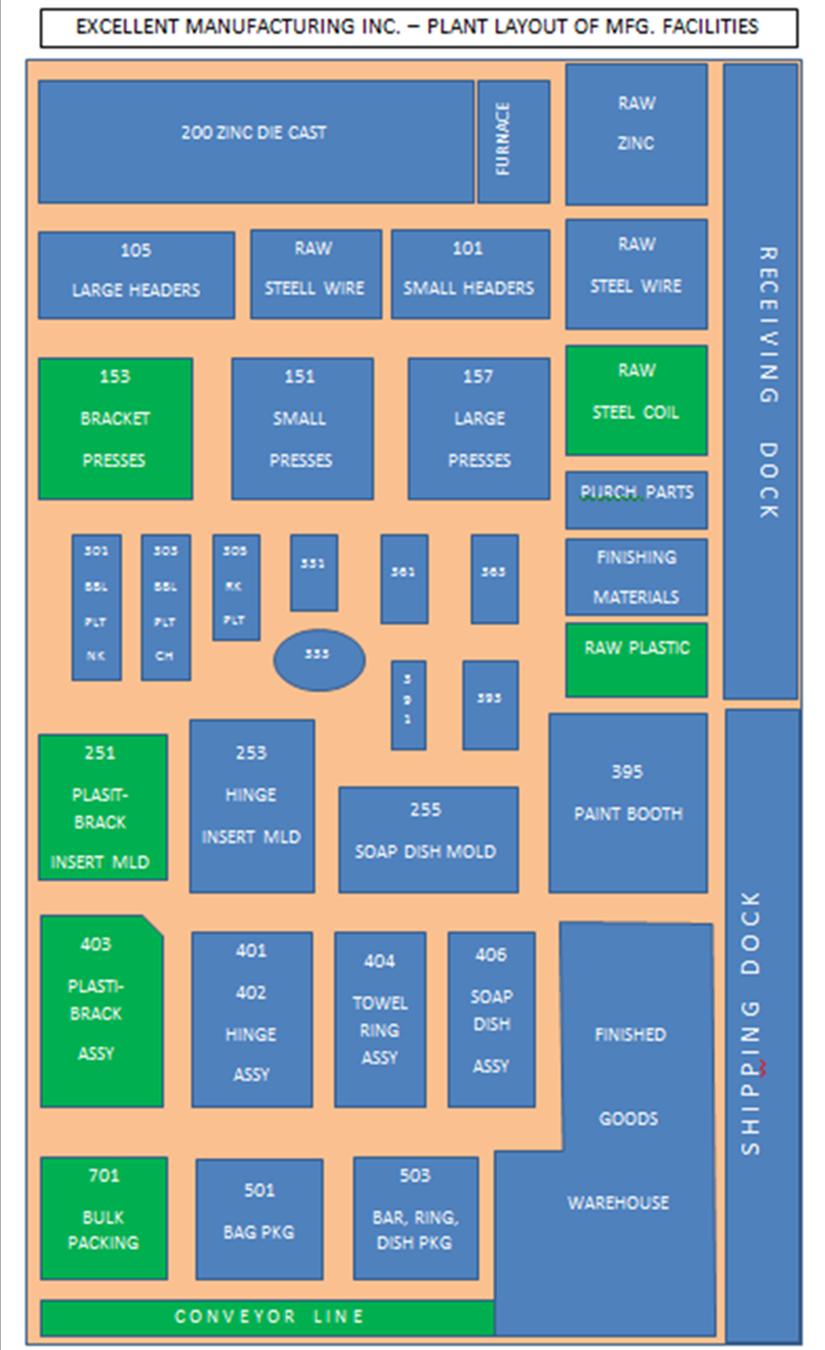 MACH. GRP. 251 
PIECES PER HOURMACH. GRP. 251 
PIECES PER HOURMACH. GRP. 251 
PIECES PER HOURMACH. GRP. 251 
PIECES PER HOURPart number M101M102M103 M104P1351309.11600.01440.01440.0P120A1309.11600.01440.01440.0P1300.0**1260.01145.51145.5P100818.20.0**900.0900.0P901080.01350.01200.01200.0P120B640.0800.0720.0720.0P1351937F1351191P120A1581F120A1030P1301678F1301075P1001305F100891P901369F90924P120B816F120B609Gross IncomeCOGSGross MarginPRODUCT LINE(000s)(000s)(000s)Fasteners$1,010 7.30%$646 4.68%$364 2.64%Cabinet Hardware$3,243 23.50%$1,783 12.91%$1,460 10.58%Construction Hardware$4,165 30.20%$2,038 14.76%$2,127 15.41%Decorative Hardware$5,388 39.00%$2,586 18.73%$2,802 20.30%TOTALS$13,806 100.00%$7,053 51.1%$6,753 48.91%OPERATING EXPENSESMarketing and Advertising$850 6.20%Commissions, Wages & Salaries$1,750 12.70%Benefits$770 5.60%Office Expenses$175 1.30%Depreciation$734 5.30%Insurance$943 6.80%Fixed Energy & Utility Expenses$268 1.90%Miscellaneous$132 1.00%TOTAL OPERATING EXPENSES$5,622 40.72%Net Income Before Taxes$1,295 9.38%BeginningEndingInventories(000s)(000s)Raw$ 205$ 167Purch Parts$ 148$ 151WIP$ 389$ 322Fin. Goods$ 242$ 243TOTAL INVEN$ 984$ 883